Example of a student’s Excel spreadsheet for Tanner Creek, a tributary in the Willamette River watershed. 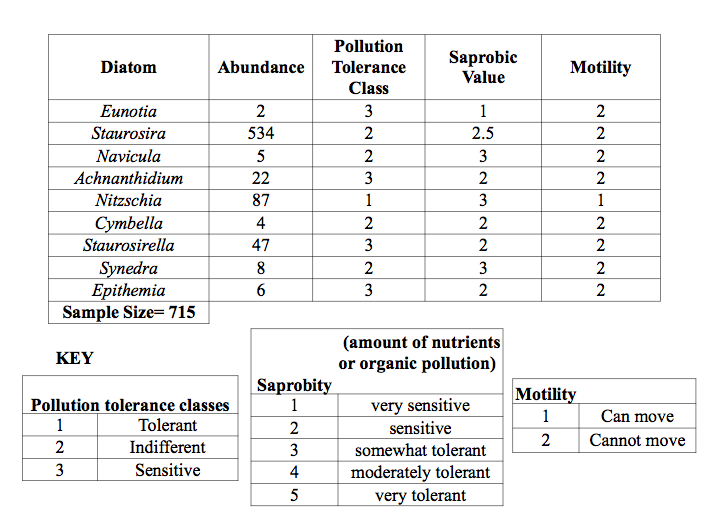 